St. James Weekly Snapper             September 4, 2020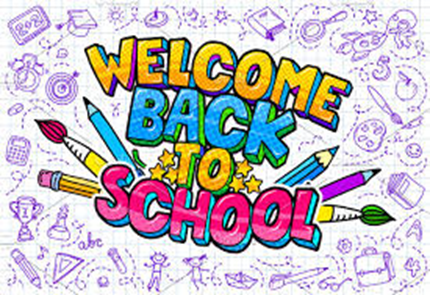 Dear SJ Parents, Welcome to our St James School FamilyWe are very excited to begin our 2020/2021 School yearThe staff has been working hard to prepare the School both inside and outThere has been a lot of activity in the School over the last couple monthsAs there are always many questions and uncertanties on what these first few weeks may looklike we hope that the “News from the Office” will assist to answer those questionsMr. R  Q&A of the survey results https://youtu.be/5C9VW75yaaENews from the office:   Health Commitment Stage 2 form - please ensure to submit a St. James School – Stage 2 Health Commitment form for your child. Either hand off Wednesday morning, September 9th or email prior to September 9thSchool Fees - School supply fee $50.00 per student can be handed into your child’s  teacher if paying by cash or cheque or to the office if payment is by debit or credit    School drop off and pick up - September 9th will be a full dayMr R will follow up by day’s end Tuesday with additional details7:45am Supervision begins, School starts @ 8:30am2:45pm School dismissal or Supervision is available until 4:30pm     Hot Lunch Program is BACK!The Hot Lunch program will begin on Wednesday, Sept 9thSeptember 9 - 11 will be a FREE trial for ALL StudentsPlease see attachment for September’s menu, pricing and sign upPayment for September is due September 18Payments are made at the office by cash, credit, debit or chequePayment for next month, is due last school day of the current month      Wednesday Take Home Dinner is back as well!The Wednesday Take Home Dinner will launch Wed Sept 16Please see attached form for menu, pricing and sign upPayments are made at the office by cash, credit, debit or cheque       Uniform order – Gently used uniformsWe’ve had many inquiries about donating Gently used uniforms alsoinquiries to purchase by donation Gently used uniforms.Friday, Sept 11th 8:00am - 10:00am members of our Saints of Servicewill set up tables outside of the School office with Gently used uniformsto purchase by donation. Please reach out on our Facebook page also ifyou have some Gently used uniforms that you would like to donate to afamily or are interested to purchase by donation    Attachments: Health Commitment - St James School - Stage 2 formHot Lunch SeptemberWednesday Take Home Dinner